НОУ дополнительного профессионального образования«Экспертно-методический центр»Научно-издательский центр «Articulus-инфо»Положение о Всероссийском образовательном конкурсе профессионального мастерства и личных достижений работников образовательных учреждений «ПЕДАГОГИЧЕСКОЕ ОТКРЫТИЕ»Участие в конкурсе профессионального мастерстваРаспространение актуального педагогического опыта на Международном уровнеПубликация конкурсных работ в официальном электронном издании 1. Общие положения1.1. Настоящее Положение регламентирует порядок и условия проведения и участия во Всероссийском образовательном конкурсе профессионального мастерства и личных достижений работников образовательных учреждений «ПЕДАГОГИЧЕСКОЕ ОТКРЫТИЕ» (далее Конкурс).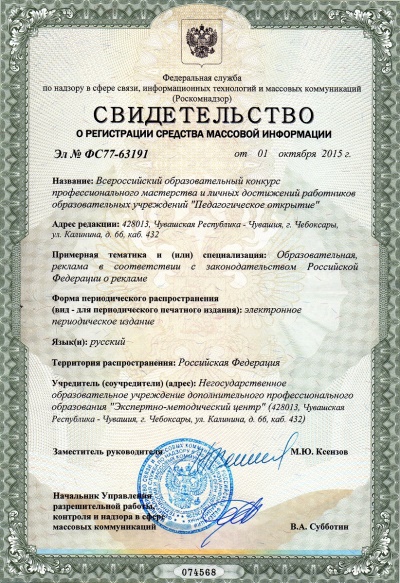 1.2. Учредителями и организаторами Конкурса являются: - Федеральное государственное бюджетное образовательное учреждение высшего образования «Чувашский государственный университет имени И.Н. Ульянова» (Центр дополнительного образования),- НОУ дополнительного профессионального образования «Экспертно-методический центр», официально зарегистрированное в Министерстве Юстиции России некоммерческое образовательное учреждение повышения квалификации (Свидетельство о государственной регистрации некоммерческой организации № 1122100000582 выдано Министерством Юстиции Российской Федерации; лицензия на образовательную деятельность серии 21Л01 №0000654),- Научно-методический журнал «Научно-методическая организация в образовательной организации» (ISSN 2587-9588, Свидетельство о регистрации СМИ ПИ № ФС 77-71953 Роскомнадзора). 1.3. Международный образовательный конкурс профессионального мастерства «ПЕДАГОГИЧЕСКОЕ ПРОСВЕЩЕНИЕ: практика эффективного обучения» – ОФИЦИАЛЬНОЕ МЕРОПРИЯТИЕ: Статус и официальная регистрация издания1.3.1. Учредители и организаторы данного мероприятия – официальные учреждения, имеющие лицензию и аккредитацию Федеральной службы по надзору в сфере образования и науки (ЧГУ), лицензию Министерства образования и молодёжной политики Чувашской Республики (ЭМЦ); научно-методический журнал «Научно-методическая работа в образовательной организации» - Свидетельство Роскомнадзора, ISSN);1.3.2. По материалам конкурса выпускается электронное издание (диск) материалов международного конкурса с указанием выходных данных; 1.3.3. Изданию присваиваются индексы ББК, УДК, авторский знак.1.3.4. Издание проходит официальную регистрацию в «Информрегистре»: ему присваивается номер государственной регистрации и выдается регистрационное свидетельство обязательного федерального экземпляра электронного издания; 1.3.5. Экземпляры издания включаются и хранятся в фондах Депозитария электронных изданий ФГУП НТЦ «Информрегистр»; Российской государственной библиотеки; Российской национальной библиотеки; Парламентской библиотеки Российской Федерации; Государственной публичной научно-технической библиотеки Сибирского отделения Российской академии наук;1.3.6. Издание включается в каталог «Российские электронные издания» (каталог доступен в открытом доступе http://db.inforeg.ru/deposit/catalog/default.asp)1.4. Конкурс направлен на выявление, трансляцию, распространение и информационную поддержку актуального массового и инновационного педагогического и научного опыта.1.5. Для участия в конкурсе приглашаются педагоги и руководители образовательных организаций дополнительного образования, общеобразовательных организаций (школ, гимназий и т.д.), организаций среднего профессионального образования, высшего образования, работники дошкольных образовательных организаций, методисты, психологи, научные сотрудники и практикующие специалисты, соискатели, докторанты, студенты высших учебных заведений. Участники конкурса определяются путем самовыдвижения или выдвижения кандидатур образовательным учреждением.1.6. На конкурс могут быть представлены как индивидуально выполненные работы, так и работы, выполненные авторским коллективом. 2. Что Вы получите, участвуя в Международном конкурсе:2.1. Получите творчество, взаимопонимание, самореализацию, успех, участвуя во Всероссийском образовательном конкурсе профессионального мастерства и личных достижений работников образовательных учреждений «ПЕДАГОГИЧЕСКОЕ ОТКРЫТИЕ», а также бесплатно:- Диплом победителя / призера/ сертификат участника, 2.2. Можете получить дополнительно (оплата прибавляется к оргвзносу):- Электронное методическое издание (диск) работ участников Всероссийского образовательного конкурса профессионального мастерства и личных достижений работников образовательных учреждений «ПЕДАГОГИЧЕСКОЕ ОТКРЫТИЕ», - «Сертификат автора научной или методической статьи»;- «Сертификат автора учебно-методической работы»; - «Свидетельство об официальной трансляции инновационного/ актуального опыта на Всероссийском уровне»- «Диплом «За активное участие во Всероссийском проекте по популяризации нового подхода к деятельности работников образовательных учреждений в свете Федеральных государственных образовательных стандартов (ФГОС) и их реализации в образовательных учреждениях России». (Дополнительные документы указаны в заявке)- 2.3. Имеете возможность получить рецензию на свою конкурсную работу, воспользовавшись услугами рецензентов: кандидатов наук, экспертов-членов Гильдии экспертов. 3. Порядок проведения Конкурса и участия в нём3.1. Конкурс – долгосрочный, т.к. направлен на трансляцию, распространение и информационную поддержку актуального массового и инновационного педагогического и научного опыта. Конкурс проводится с 23 июля 2018 г. по 10 октября 2018 г.3.2. Для участия в Конкурсе необходимо прислать в Оргкомитет в электронном виде по электронной почте на адрес articulus-info@mail.ru с пометкой «Конкурс. Педагогическое открытие» заявку (см. Приложение 1) и конкурсные материалы. Заявку, работу, аннотацию (0,5-1 стр.), приложение (если есть) следует оформить в отдельных файлах. ПОСЛЕДНИЙ ДЕНЬ ПРИЁМА ЗАЯВКИ – 10 ОКТЯБРЯ 2018 Г.Квитанция для оплаты посылается по электронной почте, указанной в заявке, после представления в оргкомитет конкурсной работы и заявки.Итоги Конкурса подводятся сразу в течение 3-5 рабочих дней после представления в оргкомитет конкурсной работы, по рейтинговой системе.Абсолютный победитель Конкурса определяется членами Жюри путем обсуждения и открытого голосования простым большинством голосов членов Жюри путем поднятия рук.3.3. Документы (дипломы, сертификаты и пр.) отправляются участникам в течение 5 рабочих дней после подтверждения факта оплаты из банка.3.4. Итоги конкурса размещаются в итоговой таблице победителей (участники, должность, населённый пункт, результат, номинация, название работы) на сайте http://emc21.ru/ в разделе «Конкурсы» ежедневно. Если Вы не увидели свои Ф.И.О. в таблице, напишите нам или позвоните.3.5. Расписание конкурса:3.6. Номинации Конкурса. Система оценки конкурсных работ.3.6.1. «Управляя, развивай». Представляются программы, проекты, описание системы работы, отражающий актуальный/инновационный опыт образовательных учреждений, и другие материалы, связанные с управлением. Основные участники данной номинации: руководители образовательных учреждений; их заместители по учебной, воспитательной или научной работе, методисты. Также в данной номинации могут принять участие и другие заинтересованные лица.3.6.2. «Педагогические новации». Принимаются разработки, отражающие актуальный опыт образовательных учреждений, работников образовательных учреждений (занятия, концепции, описание опыта работы, программы экспериментальных и инновационных площадок, программы и разработки систем кружков, тренингов, воспитательных мероприятий, вечеров, родительских собраний и пр.).3.6.3. «Профессиональная копилка». Методические приёмы, интересные идеи, конспекты занятий с детьми и ВСЁ-ВСЁ-ВСЁ, чем хочется поделиться с коллегами.3.6.4. «Учимся, играя». Дидактические игры, игровые занятия, методические разработки, идеи и пр.3.6.5. «Информационно-образовательное пространство». Информационно-образовательные ресурсы; библиотеки, электронные библиотеки; музеи, виртуальные музеи; дистанционное обучение; презентация уроков, мероприятий и пр.; информационные технологии; медиаобразование; средства информации образовательной организации (газеты, журналы образовательной организации, стенды и пр.); УМК; электронные лекции, пособия; тестирование и пр.3.6.6. «Нестандартное оборудование». Представляется любое оборудование (НЕ КУПЛЕННОЕ), для физического, интеллектуального, психического развития детей с обязательным его описанием (цель, назначение и т.д.).3.6.7. «Моё ноу-хау». Представляются авторские/эксклюзивные дидактические пособия. Формы представления: пояснительная информация или электронная презентация, где необходимо обязательно прописать цель и назначение пособия.3.6.8. «Педагогический успех». Информация об опыте работы.3.6.9. «Гордое имя УЧИТЕЛЬ». Эссе / рассказ о себе, о своих коллегах, родных и пр.3.6.10. «Фотоконкурс по темам: «Детский мир»; «Необыкновенный день обыкновенного педагога». К фотографиям необходимо приложить аннотацию или рассказ (не более 1 страницы): наименование фотографии или серии фотографий, идея снимков и / или история об их происхождении). Участники данной номинации: руководители образовательных учреждений, их заместители по учебной, воспитательной или научной работе, методисты, воспитатели и педагоги, логопеды и психологи, библиотекари, студенты и аспиранты педагогических вузов и другие заинтересованные специалисты.3.6.11. «Откровения» – творческий конкурс. Участники конкурса представляют свои стихи, рассказы и т.п. по любой теме.3.6.12. «Свобода таланта или хобби в свободное время». На конкурс представляются:– фотографии поделок, рукоделий и пр. с обязательным пояснением,– видео материалы: музыкальные, танцевальные номера и т.п. с обязательным пояснением,– другие хобби (с обязательным пояснением).4. Требования к оформлению конкурсной работы4.1. Для участия в Конкурсе необходимо представить следующие материалы:– аннотацию (обоснование) представленных материалов объемом не более 1 страницы, в которой должны быть общая характеристика представляемой конкурсной работы, её назначение (обязательно);– конкурсную работу (обязательно); – фото или видеоматериалы проведения (если имеются);Также можно представить дополнительный (не конкурсный) материал для иллюстрации определённых конкурсных позиций.4.2. На конкурс принимаются работы объемом не менее 3 страниц. Непосредственно конкурсная работа размещается на отдельном файле или в папке с пометкой «Конкурсная работа».4.3. Описание может содержать графические иллюстрации, включая скриншоты, и ссылки на опубликованные статьи, доклады и авторские интернет-ресурсы по тематике разработки. 4.4. Аннотация и конкурсные материалы, предназначенные для размещения в электронном пособии, должны быть выполнены в редакторе Microsoft Word: ориентация листа – книжная, формат А4, поля по  по периметру страницы, шрифт Times New Roman, размер шрифта для всей статьи, кроме таблиц – 14 пт, размер шрифта для таблиц – 12 пт, междустрочный интервал – 1,5 строки, выравнивание по ширине страницы, абзацный отступ – 1 см (без использования клавиш «Tab» или «Пробел»). Страницы НЕ нумеруются. Использование в тексте разрывов страниц НЕ допускается.4.5. Таблицы и схемы должны представлять собой обобщенные материалы исследований. Рисунки должны быть четкими и легко воспроизводимыми. Названия и номера рисунков должны быть указаны под рисунками, названия и номера таблиц – над таблицами. Таблицы, схемы, рисунки и формулы не должны выходить за пределы указанных полей.4.6. Список литературы оформляется в соответствии с ГОСТ Р 7.0.5-2008 в алфавитном порядке. Оформлять ссылки на соответствующий источник списка литературы следует в тексте в квадратных скобках (например: [1, с. 233]). Использование автоматических постраничных ссылок НЕ допускается. Оргкомитет оставляет за собой право не опубликовывать работы в электронном пособии, не соответствующие требованиям п. 6. настоящего положенияОбразец оформления заголовка, текста статьи и списка литературыИванов Иван Иванович,учитель литературы, МОУ «СОШ № 12», г. Чебоксары, Чувашская РеспубликаСИМВОЛИКА В РУССКОЙ И ЗАРУБЕЖНОЙ ЛИТЕРАТУРЕТекст, Текст, Текст, Текст, Текст, Текст, Текст, Текст, Текст, Текст, Текст, Текст, Текст, Текст, Текст, Текст, Текст, Текст, Текст, Текст, Текст, Текст, Текст, Текст, Текст, Текст.Список литературы (оформляется по алфавиту)1. Достоевский Ф.М. Собрание сочинений в 15-ти томах. – Л.: Наука, 1989. – Т. 5. – 519 с.2. Символика цвета в романе Достоевского «Преступление и наказание» [Электронный ресурс]. – Режим доступа: http://www.velib.com/text_sochin.php?id=1969.Мы будем Вам признательны, если в тексте будут отсутствовать двойные пробелы, знаки разрыва строки, автоматические переносы, разреженный или уплотненный межбуквенный интервал!!!5. Стоимость участия в Конкурсе5.1. Каждый участник оплачивает организационный взнос – 450 руб., в который входят: оплата экспертам, Свидетельство (заказ в типографии, оформление), почтовые услуги (рассылка обязательных экземпляров электронного издания в ведущие библиотеки страны, ФГУП НТЦ «Информрегистр»), работа по размещению конкурсных материалов в электронном издании (диске) и пр.После оплаты организационного взноса необходимо уведомить Оргкомитет об оплате, выслав квитанцию (фотографию или скриншот) об оплате по факсу или на e-mail.5.2. Каждый участник Конкурса (не считая соавторов) в обязательном порядке получает по итогам Конкурса электронный - Диплом победителя / призера/лауреата, сертификат участника (по итогам конкурса), стоимость печатного формата (А4) - 160 рублей (с пересылкой Почтой России; подробно – п. 6.2.).ДОПОЛНИТЕЛЬНО (по согласованию; цены см. в Заявке):5.3. Срок доставки документов (печатных) и электронных изданий (дисков) зависит от удаленности региона и составляет, как правило, 1-4 недели. Срок доставки может быть увеличен в случаях, предусмотренных правилами работы Почты России.5.4. Реквизиты для оплаты предоставляются авторам после одобрения и принятия конкурсной работы.6. Награждение участников Конкурса6.1. Итоги Конкурса и информация о конкурсе будет размещены на сайте www: emc21.ru.6.2. Каждый участник Конкурса (не считая соавторов) без дополнительной оплаты получает документ по итогам конкурса – Диплом победителя / призера/ лауреата, сертификат участника, в котором указываются результаты конкурса (I место, II место, III место, лауреат, участник конкурса),6.3. Соавторы оплачивают (по желанию). Документ по итогам конкурса отдельно – 70 рублей за один электронный документ или 160 руб. – за печатный формат (с пересылкой Почтой России).6.4. Если в конкурсе участвовало какое-либо педагогическое сообщество (методический совет, методическое объединение, цикловая комиссия, педагогическая мастерская и т.п.), вручается один наградной документ, в котором указываются все Ф.И.О. всех участников представленного педагогического сообщества (не более 10 человек).Если необходимо электронное Свидетельство на каждого участника педагогического сообщества, каждый документ оплачивается уже дополнительно (70 руб. - электронный формат) или 160 руб. – за печатный формат (с пересылкой Почтой России). 6.5. Участники конкурса, занявшие I место в конкурсе, получают возможность размещать свои статьи с 15% скидкой в журнале «Научно-методическая работа в образовательной организации».6.6. Каждый участник может получить дополнительно (по желанию) именную медаль за участие в конкурсе (стоимость 1150 рублей). Медаль выполнена из сплавов металла, покрытие под античное золото или серебро, толщина медали , диаметр . Медаль упакована в коробочку – подставку. Поздравительный текст печатается на гладком металлическом (под золото или серебро) вкладыше диаметром . Факт вручения медали подтверждается отметкой в дипломе.ВНИМАНИЕ! Перед отправкой материалов в Оргкомитет ещё раз проверьте, пожалуйста, правильность заполнения заявки:1) Ф.И.О. автора (ов) должны быть прописаны без ошибок;2) Адрес, индекс, Ф.И.О. должны быть указаны в обязательном порядке. Если в качестве получателя печатных документов сборника (диска) материалов выступает образовательное учреждение, то необходимо указать его полное официальное наименование;3) Если в мероприятии принимает участие не один автор, а несколько, то убедительно просим указать в качестве получателя одного человека;4) В случае возврата Вашего сборника или документа дополнительная отправка и выкуп возвращаемой бандероли из почтового осуществляется за счёт получателя (автора).
 Наша организация заблаговременно сообщит Вам о начале рассылки писем/ бандеролей, поэтому в случае Вашего отсутствия по месту получения, смены адреса или электронной почты просим Вас сообщить об этом на E-mail: articulus-info@mail.ru7. Контактные данные Оргкомитета.Адрес: 428018, г. Чебоксары, ул. Афанасьева, д. 8, офис 311,НОУ ДПО «Экспертно-методический центр»Тел./факс: 8 (8352) 58-31-27E-mail: articulus-info@mail.ruСайт: emc21.ru Контактные лица – Светлана Романовна, Татьяна ГеннадьевнаПриложение №1ЗАЯВКАна участие во Всероссийском образовательном конкурсепрофессионального мастерства и личных достижений работников образовательных учреждений «ПЕДАГОГИЧЕСКОЕ ОТКРЫТИЕ»Все поля обязательны для заполнения!Перед отправкой материалов в Оргкомитет еще раз проверьте, пожалуйста, правильность заполнения заявки.Обратите особое внимание на правильность написания фамилии, имени, отчества, адреса и индекса.©Данное положение является результатом интеллектуального труда коллектива НОУ ДПО «Экспертно-методический центр» и не может быть копировано, использовано или воспроизведено какой-либо третьей стороной без нашего письменного разрешения. Нарушение данного требования повлечет за собой ответственность согласно «Закону об авторском праве и смежных правах» РФ (ст.48, п.1).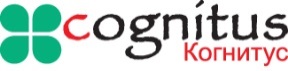 Международные и Всероссийскиенаучно-практические конференции, конкурсыwww.еmc21.ruE-mail: articulus-info@mail.ru23 июля 2018 г. Объявление Конкурса23 июля 2018 г. – 10 октября 2018 г.Представление в адрес Оргкомитета заявки на участие в Конкурсе (Приложение 1 к Положению), конкурсной работы;оплата оргвзноса за участие в конкурсе.23 июля 2018 г. – 10 октября 2018 г.Ежедневно – работа экспертной комиссии по оценке конкурсных материалов (рейтинговая оценка)23 июля 2018 г. – 10 октября 2018 г.Ежедневное размещение итогов конкурса (рейтинг работ) в итоговой таблице победителей: www.emc21.ru 23 июля 2018 г. – 20 октября 2018 г.Ежедневная (по мере поступления в Оргкомитет конкурсных материалов и заявок) рассылка участникам конкурса Дипломов, Сертификатов, Свидетельств по мере подведения итогов (по рейтинговой системе).с 20 ноября 2018 г.Рассылка электронного методического издания (диска) работ участников Всероссийского образовательного конкурса профессионального мастерства и личных достижений работников образовательных учреждений «ПЕДАГОГИЧЕСКОЕ ОТКРЫТИЕ» 1Ф.И.О. участника мероприятия (полностью)	 и соавторов2Место работы (полное наименование), должность, звание (если есть)3Место учёбы, специальность, курс
(заполняют только студенты, аспиранты)4Номинация (см. п. 3.8.)5Тема конкурсного материала (полностью)6Почтовый адрес (с индексом), по которому будут высланы документы, электронное издание (диск), ФИО получателяИндекс:
Адрес:
Кому:7Плательщик организация / физическое лицо 
(убираете лишнее)8Ваш контактный телефон(по которому можно дозвониться)	9Ваш e-mail (действующий), для контакта 10e-mail других лиц, участвующих в конкурсе 11Скидка 5 % на участие за размещение ссылки на Положение данного мероприятия или размещение Положения на сайте образовательного учрежденияГиперссылка на страницу, на которой размещена информация12Для автора. Хочу получить (убираете лишнее)-электронный Документ по итогам участия в конкурсе – бесплатно-печатный Документ по итогам участия в конкурсе – 160 руб.13Для соавторов. Количество дополнительных наградных материалов с указанием Ф.И.О., должности и места работыДа / Нет (убираете лишнее). Если ДА, указать сколько и для кого,
вид (электронный (70 руб.) или печатный (160 руб.)14Свидетельство о размещении в электронном методическом издании СМИ «ПЕДАГОГИЧЕСКОЕ ОТКРЫТИЕ».130 руб.- электронный вид;250 руб. – бумажный видДа / Нет (убираете лишнее).Если ДА, указать сколько и для кого,
вид (электронное или печатное)15«Сертификат автора учебно-методической работы» 130 руб. – электронный вид;250 руб. - бумажный видДа / Нет (убираете лишнее).Если ДА, указать сколько и для кого,
вид (электронный или бумажный)16«Сертификат автора научной или методической работы» 130 руб.- электронный вид;250 руб.- бумажный видДа / Нет (убираете лишнее).Если ДА, указать сколько и для кого,
вид (электронный или бумажный)17«Свидетельство об официальной трансляции инновационного/ актуального опыта на Всероссийском уровне»130 руб.- электронный вид;250 руб.- бумажный видДа / Нет (убираете лишнее).Если ДА, указать сколько и для кого,
вид (электронное или бумажный)18«Диплом «За активное участие во Всероссийском проекте по популяризации нового подхода к деятельности работников образовательных учреждений в свете Федеральных государственных образовательных стандартов (ФГОС) и их реализации в образовательных учреждениях России».130 руб.- электронный вид;250 руб.- бумажный видДа / Нет (убираете лишнее).Если ДА, указать сколько и для кого,
вид (электронный или бумажный)19Нужно ли электронное издание (диск) материалов международного конкурса «ПЕДАГОГИЧЕСКОЕ ОТКРЫТИЕ»Стоимость - 350 руб.Да / Нет (убираете лишнее)20Нужен ли RAR-архив материалов Всероссийского конкурса «ПЕДАГОГИЧЕСКОЕ ОТКРЫТИЕ»Стоимость - 150 руб.Да / Нет (убираете лишнее)